Samtaleskema til forberedelse af MUSDette skema indeholder emner, som du og din leder kan tale om til MUS. Nederst er der plads til et særligt emne, som du gerne vil drøfte.Forud for MUS skal du overveje, hvad du gerne vil opnå med samtalen og forberede dig. Smileys og hjælpespørgsmål kan hjælpe dig til at vurdere og beskrive, hvordan du overordnet mener, det går inden for de enkelte emner, og hvad du gerne vil drøfte. Vælg en smiley ved at sætte en ring om den (i hånden).Medbring skemaet til samtalen. Det skal ikke afleveres eller arkiveres men sikre, at du og din leder får talt om de ting, I hver især har forberedt.Siden sidstHvordan kommer din faglighed institutionen, stuen, børnene og dine kollegaer til gavn?Hvordan bidrager du til institutionens synlighed, udvikling og image?Hvornår kommer dine styrker bedst til udtryk i arbejdet?Hvilke opgaver trives du bedst med?	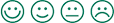 TrivselHvad er vigtigt for dig at have indflydelse på i dit arbejde?Hvordan oplever du at blive anerkendt i dit arbejde? Hvad er vigtigt for dig, for at hverdagen i institutionen er tryg for dig, børnene og dine kollegaer?Hvordan bidrager du til at styrke børnenes trivsel og udvikling?Hvordan bidrager du til en god trivsel og et godt arbejdsmiljø for dig og dine kollegaer?Hvordan bidrager du til, at sikre en sund refleksions- og feedbackkultur i institutionen?Opgaver og samarbejdeHvornår synes du, at dit arbejde er sjovest?I hvilke arbejdssituationer fungerer samarbejdet bedst?Hvordan bidrager du til, at der er ro og rum til fordybelse og nærvær med børnene og dine kollegaer?Hvordan bidrager du til at skabe plads til omsorg for børnene og dine kollegaer?Hvordan bidrager du til at børnene bliver set, hørt og forstået?Hvordan bidrager du til en fortsat udvikling af den pædagogiske praksis i institutionen?Hvordan bidrager du til et synligt, tæt og godt forældresamarbejde med en høj grad af forældreinvolvering?For hvem er du en god rollemodel?Hvad er vigtigst for dig, at din leder er opmærksom på?Er der ting, der kan gøres anderledes i institutionen/på stuen? 		    KompetencerI hvilke arbejdssituationer føler du dig mest engageret?Hvordan bliver du tilpas udfordret i dit arbejde?Hvordan kan du bidrage til at skabe en innovativ institution i balance og udvikling?Er der kompetencer, du har brug for at udvikle, for at kunne imødekomme børnenes og forældrenes behov?Er der kompetencer, du har brug for at udvikle, for at kunne løfte, udvikle og kvalificere den fællesfaglige pædagogiske opgave?Særligt temaEt særligt tema som du ønsker at drøfte?	